Use this template to plan an overview or summary of the teaching, learning and assessment for a band in the Australian Curriculum: Design and Technologies. For planning advice, refer to the Planning for teaching, learning and assessment document available on the Planning tab for each learning area at www.qcaa.qld.edu.au/p-10/aciq/version-9/learning-areas.How to use this template: Type information into the fields (yellow shading). When the plan is complete, delete the highlighted instructions (blue shading). To do so, select the instruction text, click the Home tab > Styles dropdown > Clear All/Clear Formatting > text will revert to Normal style and you can delete the text.Note: Insert/delete rows/columns, as required, to provide an overview of the teaching, learning and assessment sequence across the band.Note: Adjust the table to reflect the number of units you will offer.Highlight the aspects of the achievement standard that will be assessed within each unit. Note: Adjust the table to reflect the number of units you will offer. Check or uncheck the columns as appropriate for each unit.Note: Adjust the table to reflect the number of units you will offer. Check or uncheck the columns as appropriate for each unit. © State of Queensland (QCAA) 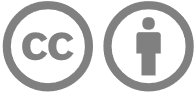 Licence: https://creativecommons.org/licenses/by/4.0 | Copyright notice: www.qcaa.qld.edu.au/copyright — lists the full terms and conditions, which specify certain exceptions to the licence. | Attribution (include the link): © State of Queensland (QCAA)  www.qcaa.qld.edu.au/copyright.Unless otherwise indicated material from the Australian Curriculum is © ACARA 2010–present, licensed under CC BY 4.0. For the latest information and additional terms of use, please check the Australian Curriculum website and its copyright notice. 
Curriculum and assessment planLevel descriptionContext and cohort considerations (if applicable) By the end of Year 10 students should have had the opportunity to design and produce at least 4 designed solutions focused on one or more of the 4 technologies contexts:Engineering principles and systemsFood and fibre productionFood specialisationsMaterials and technologies specialisations.Students should have opportunities to experience creating designed solutions for products, services and environments.Students use design and technologies knowledge and understanding, processes and production skills and design thinking to produce designed solutions for identified needs or opportunities of relevance to individuals and local, regional or global communities. They work independently and collaboratively. Problem-solving activities acknowledge the complexities of contemporary life and make connections to related specialised occupations and further study. Increasingly, study has a global perspective, with opportunities to understand the complex interdependencies involved in the development of technologies and enterprises.Students specifically focus on preferred futures, taking into account ethics; legal issues; social values; and economic, environmental and social sustainability factors; and use strategies such as life cycle thinking. They use critical thinking, creativity, innovation and enterprise skills with increasing confidence, independence and collaboration. Students analyse data, evaluate design ideas and technologies, respond to feedback, and evaluate design processes used to inform designed solutions for preferred futures.Using a range of technologies including a variety of graphical representation techniques to communicate, students generate and represent original ideas and production plans in 2-dimensional and 3-dimensional representations. These techniques will be specific to the technologies context and may include scale, perspective, orthogonal and production drawings with sectional and exploded views. Students produce rendered, illustrated views for marketing and use graphic visualisation software to produce dynamic views of design ideas and designed solutions.Students identify the steps involved in planning the production of designed solutions. They develop detailed project management plans, incorporating elements such as sequenced time, cost and action plans, to manage design tasks safely. Students apply management plans, making adjustments when necessary, to successfully complete design tasks. They identify and establish safety procedures that minimise risk and manage projects with safety and efficiency in mind, maintaining safety standards and management procedures to ensure success.Describe the context and cohort. Consider the following to make informed professional decisions during the planning process:relevant student data and information, e.g. achievement dataavailable resources, e.g. timetablingschool and sector priorities.Unit 1 — Unit 2 — Unit 3 — Unit 4 — Duration: Duration: Duration: Duration: Unit 1Unit 1Unit 2 Unit 2 Unit 3Unit 3Unit 4Unit 4Assessment — TimingAssessment — TimingAssessment — TimingAssessment — Timing AssessmentAchievement standardBy the end of Year 10 students explain how people consider factors that impact on design decisions and the technologies used to design and produce products, services and environments for sustainable living. They explain the contribution of innovation, enterprise skills and emerging technologies to global preferred futures. For one or more of the technologies contexts, students explain the features of technologies and their appropriateness for purpose, and create designed solutions based on an analysis of needs or opportunities. Students create, adapt and refine design ideas, processes and solutions and justify their decisions against developed design criteria that include sustainability. They communicate design ideas, processes and solutions to a range of audiences, including using digital tools. Students independently and collaboratively develop and apply production and project management plans, adjusting processes when necessary. They select and use technologies skilfully and safely to produce designed solutions.By the end of Year 10 students explain how people consider factors that impact on design decisions and the technologies used to design and produce products, services and environments for sustainable living. They explain the contribution of innovation, enterprise skills and emerging technologies to global preferred futures. For one or more of the technologies contexts, students explain the features of technologies and their appropriateness for purpose, and create designed solutions based on an analysis of needs or opportunities. Students create, adapt and refine design ideas, processes and solutions and justify their decisions against developed design criteria that include sustainability. They communicate design ideas, processes and solutions to a range of audiences, including using digital tools. Students independently and collaboratively develop and apply production and project management plans, adjusting processes when necessary. They select and use technologies skilfully and safely to produce designed solutions.By the end of Year 10 students explain how people consider factors that impact on design decisions and the technologies used to design and produce products, services and environments for sustainable living. They explain the contribution of innovation, enterprise skills and emerging technologies to global preferred futures. For one or more of the technologies contexts, students explain the features of technologies and their appropriateness for purpose, and create designed solutions based on an analysis of needs or opportunities. Students create, adapt and refine design ideas, processes and solutions and justify their decisions against developed design criteria that include sustainability. They communicate design ideas, processes and solutions to a range of audiences, including using digital tools. Students independently and collaboratively develop and apply production and project management plans, adjusting processes when necessary. They select and use technologies skilfully and safely to produce designed solutions.By the end of Year 10 students explain how people consider factors that impact on design decisions and the technologies used to design and produce products, services and environments for sustainable living. They explain the contribution of innovation, enterprise skills and emerging technologies to global preferred futures. For one or more of the technologies contexts, students explain the features of technologies and their appropriateness for purpose, and create designed solutions based on an analysis of needs or opportunities. Students create, adapt and refine design ideas, processes and solutions and justify their decisions against developed design criteria that include sustainability. They communicate design ideas, processes and solutions to a range of audiences, including using digital tools. Students independently and collaboratively develop and apply production and project management plans, adjusting processes when necessary. They select and use technologies skilfully and safely to produce designed solutions.By the end of Year 10 students explain how people consider factors that impact on design decisions and the technologies used to design and produce products, services and environments for sustainable living. They explain the contribution of innovation, enterprise skills and emerging technologies to global preferred futures. For one or more of the technologies contexts, students explain the features of technologies and their appropriateness for purpose, and create designed solutions based on an analysis of needs or opportunities. Students create, adapt and refine design ideas, processes and solutions and justify their decisions against developed design criteria that include sustainability. They communicate design ideas, processes and solutions to a range of audiences, including using digital tools. Students independently and collaboratively develop and apply production and project management plans, adjusting processes when necessary. They select and use technologies skilfully and safely to produce designed solutions.By the end of Year 10 students explain how people consider factors that impact on design decisions and the technologies used to design and produce products, services and environments for sustainable living. They explain the contribution of innovation, enterprise skills and emerging technologies to global preferred futures. For one or more of the technologies contexts, students explain the features of technologies and their appropriateness for purpose, and create designed solutions based on an analysis of needs or opportunities. Students create, adapt and refine design ideas, processes and solutions and justify their decisions against developed design criteria that include sustainability. They communicate design ideas, processes and solutions to a range of audiences, including using digital tools. Students independently and collaboratively develop and apply production and project management plans, adjusting processes when necessary. They select and use technologies skilfully and safely to produce designed solutions.By the end of Year 10 students explain how people consider factors that impact on design decisions and the technologies used to design and produce products, services and environments for sustainable living. They explain the contribution of innovation, enterprise skills and emerging technologies to global preferred futures. For one or more of the technologies contexts, students explain the features of technologies and their appropriateness for purpose, and create designed solutions based on an analysis of needs or opportunities. Students create, adapt and refine design ideas, processes and solutions and justify their decisions against developed design criteria that include sustainability. They communicate design ideas, processes and solutions to a range of audiences, including using digital tools. Students independently and collaboratively develop and apply production and project management plans, adjusting processes when necessary. They select and use technologies skilfully and safely to produce designed solutions.By the end of Year 10 students explain how people consider factors that impact on design decisions and the technologies used to design and produce products, services and environments for sustainable living. They explain the contribution of innovation, enterprise skills and emerging technologies to global preferred futures. For one or more of the technologies contexts, students explain the features of technologies and their appropriateness for purpose, and create designed solutions based on an analysis of needs or opportunities. Students create, adapt and refine design ideas, processes and solutions and justify their decisions against developed design criteria that include sustainability. They communicate design ideas, processes and solutions to a range of audiences, including using digital tools. Students independently and collaboratively develop and apply production and project management plans, adjusting processes when necessary. They select and use technologies skilfully and safely to produce designed solutions.ModerationContent descriptionsUnitsUnitsUnitsUnitsContent descriptionsUnitsUnitsUnitsUnitsKnowledge and understanding1234Processes and production skills1234Technologies and societyanalyse how people in design and technologies occupations consider ethical, security and sustainability factors to innovate and improve products, services and environments AC9TDE10K01Investigating and defininganalyse needs or opportunities for designing; develop design briefs; and investigate, analyse and select materials, systems, components, tools and equipment to create designed solutions AC9TDE10P01analyse the impact of innovation, enterprise and emerging technologies on designed solutions for global preferred futures AC9TDE10K02Generating and designingapply innovation and enterprise skills to generate, test, iterate and communicate design ideas, processes and solutions, including using digital tools AC9TDE10P02Technologies context: Engineering principles and systemsanalyse and make judgements on how the characteristics and properties of materials are combined with force, motion and energy to control engineered systems AC9TDE10K03Producing and implementingselect, justify, test and use suitable technologies, skills and processes, and apply safety procedures to safely make designed solutions AC9TDE10P03Technologies context: Food and fibre productionanalyse and make judgements on the ethical, secure and sustainable production and marketing of food and fibre enterprises AC9TDE10K04Evaluatingdevelop design criteria independently including sustainability to evaluate design ideas, processes and solutions AC9TDE10P04Technologies context: Food specialisationsanalyse and make judgements on how the sensory and functional properties of food influence the design and preparation of sustainable food solutions for healthy eating AC9TDE10K05Collaborating and managingdevelop project plans for intended purposes and audiences to individually and collaboratively manage projects, taking into consideration time, cost, risk, processes and production of designed solutions AC9TDE10P05Technologies context: Materials and technologies specialisationsanalyse and make judgements on how characteristics and properties of materials, systems, components, tools and equipment can be combined to create designed solutionsAC9TDE10K06General capabilitiesUnitsUnitsUnitsUnitsCross-curriculum prioritiesUnitsUnitsUnitsUnits12341234Critical and creative thinking Aboriginal and Torres Strait Islander histories and culturesDigital literacy Asia and Australia’s engagement with AsiaEthical understandingSustainabilityIntercultural understandingLiteracy NumeracyPersonal and social capability